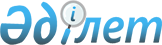 Об утверждении Положения о государственном учреждении "Управление по вопросам молодежной политики Павлодарской области"
					
			Утративший силу
			
			
		
					Постановление акимата Павлодарской области от 29 сентября 2015 года № 280/10. Зарегистрировано Департаментом юстиции Павлодарской области 05 ноября 2015 года № 4779. Утратило силу постановлением акимата Павлодарской области от 21 февраля 2018 года № 58/1 (вводится в действие по истечении десяти календарных дней после дня его первого официального опубликования)
      Сноска. Утратило силу постановлением акимата Павлодарской области от 21.02.2018 № 58/1 (вводится в действие по истечении десяти календарных дней после дня его первого официального опубликования).
      В соответствии с Законом Республики Казахстан от 23 января 2001 года "О местном государственном управлении и самоуправлении в Республике Казахстан", Законом Республики Казахстан от 1 марта 2011 года "О государственном имуществе", Указом Президента Республики Казахстан от 29 октября 2012 года № 410 "Об утверждении Типового положения государственного органа Республики Казахстан" акимат Павлодарской области ПОСТАНОВЛЯЕТ:
      1. Утвердить прилагаемое Положение о государственном учреждении "Управление по вопросам молодежной политики Павлодарской области".
      2. Государственному учреждению "Управление по вопросам молодежной политики Павлодарской области" в установленном законодательством порядке обеспечить:
      государственную регистрацию настоящего постановления в территориальном органе юстиции;
      в течение десяти календарных дней после государственной регистрации настоящего постановления в территориальном органе юстиции направление на официальное опубликование в средствах массовой информации и информационно-правовой системе "Әділет";
      размещение настоящего постановления на интернет-ресурсе акимата Павлодарской области.
      3. Контроль за выполнением настоящего постановления возложить на заместителя акима области Г.К. Садибекова.
      4. Настоящее постановление вводится в действие со дня его первого официального опубликования. Положение о государственном учреждении
"Управление по вопросам молодежной
политики Павлодарской области" 1. Общие положения
      1. Государственное учреждение "Управление по вопросам молодежной политики Павлодарской области" является государственным органом Республики Казахстан, осуществляющим руководство в сфере реализации государственной молодежной политики на территории Павлодарской области.

      2. Государственное учреждение "Управление по вопросам молодежной политики Павлодарской области" не имеет ведомств.

      3. Государственное учреждение "Управление по вопросам молодежной политики Павлодарской области" осуществляет свою деятельность в соответствии с Конституцией Республики Казахстан, законами Республики Казахстан, актами Президента и Правительства Республики Казахстан, иными нормативными правовыми актами, а также настоящим Положением.

      4. Государственное учреждение "Управление по вопросам молодежной политики Павлодарской области" является юридическим лицом в организационно-правовой форме государственного учреждения, имеет печати и штампы со своим наименованием на государственном языке, бланки установленного образца, в соответствии с законодательством Республики Казахстан счета в органах казначейства.

      5. Государственное учреждение "Управление по вопросам молодежной политики Павлодарской области" вступает в гражданско-правовые отношения от собственного имени.

      6. Государственное учреждение "Управление по вопросам молодежной политики Павлодарской области" имеет право выступать стороной гражданско-правовых отношений от имени государства, если оно уполномочено на это в соответствии с законодательством Республики Казахстан.

      7. Государственное учреждение "Управление по вопросам молодежной политики Павлодарской области" по вопросам своей компетенции в установленном законодательством порядке принимает решения, оформляемые приказами руководителя государственного учреждения "Управление по вопросам молодежной политики Павлодарской области" и другими актами, предусмотренными законодательством Республики Казахстан.
      8. Структура, лимит штатной численности, фонд оплаты труда государственного учреждения "Управление по вопросам молодежной политики Павлодарской области" утверждается в соответствии с действующим законодательством.
      9. Местонахождение государственного учреждения "Управление по вопросам молодежной политики Павлодарской области": Республика Казахстан, 140000, Павлодарская область, город Павлодар, улица Ломова, 38.
      10. Режим работы государственного учреждения "Управление по вопросам молодежной политики Павлодарской области":
      дни работы: понедельник - пятница с 9.00 до 18.30 часов, обеденный перерыв с 13.00 до 14.30 часов, выходные дни: суббота - воскресенье.
      11. Полное наименование государственного учреждения на государственном языке: "Павлодар облысының жастар саясаты мәселелері жөніндегі басқармасы" мемлекеттік мекемесі, на русском языке: государственное учреждение "Управление по вопросам молодежной политики Павлодарской области".
      12. Учредителем государственного учреждения "Управление по вопросам молодежной политики Павлодарской области" является государство в лице акимата Павлодарской области.

      13. Настоящее Положение является учредительным документом государственного учреждения "Управление по вопросам молодежной политики Павлодарской области".

      14. Финансирование деятельности государственного учреждения "Управление по вопросам молодежной политики Павлодарской области" осуществляется из областного бюджета.


      15. Государственному учреждению "Управление по вопросам молодежной политики Павлодарской области" запрещается вступать в договорные отношения с субъектами предпринимательства на предмет выполнения обязанностей, являющихся функциями государственного учреждения "Управление по вопросам молодежной политики Павлодарской области".
      Если государственному учреждению "Управление по вопросам молодежной политики Павлодарской области" законодательными актами предоставлено право осуществлять приносящую доходы деятельность, то доходы, полученные от такой деятельности, направляются в доход государственного бюджета. 2. Миссия, цель, предмет, основные задачи, функции, права
и обязанности государственного учреждения "Управление
по вопросам молодежной политики Павлодарской области"
      16. Миссия государственного учреждения "Управление по вопросам молодежной политики Павлодарской области": реализация государственной политики в сфере молодежной политики, направленной на поддержку инициативы молодежи и молодежных организаций, развитие творческих, духовных и физических возможностей молодежи, формирование прочных навыков здорового образа жизни и воспитание гражданско-правовой и нравственной культуры среди молодежи.

      17. Целью государственного учреждения "Управление по вопросам молодежной политики Павлодарской области" является проведение государственной политики, направленной на развитие инициативы молодежи и молодежных организаций, развитие творческих, духовных и физических возможностей молодежи.

      18. Предметом деятельности государственного учреждения "Управление по вопросам молодежной политики Павлодарской области" является реализация на областном уровне мероприятий по вопросам молодежной политики, формирования прочных навыков здорового образа жизни и воспитания гражданско-правовой и нравственной культуры среди молодежи.

      19. Задачи:

      1) создание условий для реализации государственных программ, касающихся вопросов молодежной политики;

      2) воспитание гражданственности и патриотизма, любви к своей Родине – Республике Казахстан, уважения к государственным символам страны, ее истории, культуре и народным традициям, нетерпимости к любым антиконституционным и антиобщественным проявлениям.

      20. Функции:

      1) реализует государственную молодежную политику;

      2) обеспечивает проведение мониторинга и оценки потребностей молодежи для выявления и решения актуальных проблем, повышения эффективности реализации государственной молодежной политики;

      3) обеспечивает реализацию политики занятости и трудоустройства молодежи в рамках программы "Жасыл Ел", организует мониторинг рынка труда и практики трудоустройства молодых специалистов;
      4) содействует развитию волонтерской деятельности молодежи и молодежного самоуправления;
      5) обеспечивает и координирует деятельность молодежных ресурсных центров;
      6)обеспечивает проведение регионального форума молодежи;
      7) принимает меры по укреплению казахстанского патриотизма и межэтнической толерантности;
      8) осуществляет права владения и пользования государственным пакетом акций акционерных обществ и долями участия в товариществах с ограниченной ответственностью, полномочия субъекта права государственных юридических лиц, в случаях, предусмотренных актами акимата и акима области, иными нормативными правовыми актами, в том числе принятие решений в отношении них, аналогично компетенции уполномоченных органов соответствующей отрасли;
      9) осуществляет иные функции в соответствии с законодательством Республики Казахстан.
      21. Права и обязанности:
      1) запрашивать и получать от районных и городских отделов внутренней политики, образования, культуры и спорта и иных государственных органов и организаций, должностных лиц и иных граждан информацию, необходимую для выполнения своих функций, привлекать работников государственных органов и иных организаций (по согласованию) к участию в подготовке вопросов, относящихся к их компетенции, создавать временные рабочие группы для выработки соответствующих предложений;
      2) оказывать организационно-методическую, информационную и иную помощь должностным лицам государственных органов, в ведении которых находятся вопросы сферы государственной молодежной политики, соблюдения прав молодых граждан, иные вопросы, входящие в компетенцию государственного учреждения "Управление по вопросам молодежной политики Павлодарской области";
      3) разрабатывать и представлять на утверждение акимата области нормативные правовые акты по вопросам молодежной политики, действующие на территории области;
      4) осуществлять взаимодействие с городскими и районными отделами внутренней политики, образования, культуры и спорта и другими органами управления, общественными организациями по реализации государственных и иных программ в области молодежной политики;

      5) вносить предложения по проектам и программам, разработанным другими подразделениями и службами аппарата акима области, касающимся сферы воспитания подрастающего поколения;

      6) вносить на рассмотрение акима области текущую информацию о ситуации в молодежной среде и предложения по урегулированию возникающих проблем;

      7) осуществлять иные права, предусмотренные действующим законодательством Республики Казахстан.

 3. Организация деятельности государственного
учреждения "Управление по вопросам молодежной
политики Павлодарской области"
      22. Руководство государственным учреждением "Управление по вопросам молодежной политики Павлодарской области" осуществляется первым руководителем, который несет персональную ответственность за выполнение возложенных на государственное учреждение "Управление по вопросам молодежной политики Павлодарской области" задач и осуществление им своих функций.
      23. Первый руководитель государственного учреждения "Управление по вопросам молодежной политики Павлодарской области" назначается на должность и освобождается от должности акимом Павлодарской области, в соответствии с действующим законодательством Республики Казахстан.
      24. Полномочия первого руководителя государственного учреждения "Управление по вопросам молодежной политики Павлодарской области":
      1) организует работу государственного учреждения "Управление по вопросам молодежной политики Павлодарской области", осуществляет руководство его деятельностью;
      2) определяет функции и полномочия работников структурных подразделений государственного учреждения "Управление по вопросам молодежной политики Павлодарской области";
      3) назначает на должности и освобождает от должностей работников государственного учреждения "Управление по вопросам молодежной политики Павлодарской области" в соответствии с законодательством Республики Казахстан;
      4) осуществляет в порядке, установленном законодательством Республики Казахстан, поощрение работников государственного учреждения "Управление по вопросам молодежной политики Павлодарской области", оказание материальной помощи, наложение на них дисциплинарных взысканий и их снятие;
      5) издает приказы и дает указания по вопросам, входящим в его компетенцию, обязательные для выполнения всеми работниками государственного учреждения "Управление по вопросам молодежной политики Павлодарской области";
      6) утверждает Положения о структурных подразделениях государственного учреждения "Управление по вопросам молодежной политики Павлодарской области", должностные инструкции его работников;
      7) представляет государственное учреждение "Управление по вопросам молодежной политики Павлодарской области" во всех государственных органах и иных организациях независимо от форм собственности в соответствии с действующим законодательством Республики Казахстан;
      8) назначает на должность и освобождает от должности руководителей подведомственных организаций учреждения в порядке, установленном законодательством Республики Казахстан;
      9) осуществляет в порядке, установленном законодательством Республики Казахстан, поощрения руководителей подведомственных организаций, оказание материальной помощи, наложение на них дисциплинарных взысканий;
      10) проводит совещания с участием руководителей подведомственных организаций;
      11) обеспечивает разработку структуры государственного учреждения "Управление по вопросам молодежной политики Павлодарской области";
      12) утверждает перспективные и текущие планы работы государственного учреждения "Управление по вопросам молодежной политики Павлодарской области";
      13) подписывает служебную документацию в пределах своей компетенции;
      14) противодействует коррупции и несет за это персональную ответственность.
      Исполнение полномочий первого руководителя государственного учреждения "Управление по вопросам молодежной политики Павлодарской области" в период его отсутствия осуществляется лицом, его замещающим в соответствии с действующим законодательством.
      25. Взаимоотношения между государственным учреждением "Управление по вопросам молодежной политики Павлодарской области" и органом по управлению коммунальным имуществом (местным исполнительным органом) регулируется действующим законодательством Республики Казахстан.
      26. Взаимоотношения между государственным учреждением "Управление по вопросам молодежной политики Павлодарской области" и уполномоченным органом соответствующей отрасли (местным исполнительным органом) регулируется действующим законодательством Республики Казахстан.

      27. Взаимоотношения между администрацией государственного учреждения "Управление по вопросам молодежной политики Павлодарской области" и трудовым коллективом определяется в соответствии с Трудовым кодексом Республики Казахстан и коллективным договором.

 4. Имущество государственного учреждения
"Управление по вопросам молодежной
политики Павлодарской области"
      28. Государственное учреждение "Управление по вопросам молодежной политики Павлодарской области" может иметь на праве оперативного управления обособленное имущество в случаях, предусмотренных законодательством Республики Казахстан.
      Имущество государственного учреждения "Управление по вопросам молодежной политики Павлодарской области" формируется за счет имущества, переданного ему собственником, а также имущества (включая денежные доходы), приобретенного в результате собственной деятельности и иных источников, не запрещенных законодательством Республики Казахстан.
      29. Имущество, закрепленное за государственным учреждением "Управление по вопросам молодежной политики Павлодарской области", относится к коммунальной собственности.
      30. Государственное учреждение "Управление по вопросам молодежной политики Павлодарской области" не вправе самостоятельно отчуждать или иным способом распоряжаться закрепленным за ним имуществом и имуществом, приобретенным за счет средств, выданных ему по плану финансирования, если иное не установлено законодательством Республики Казахстан.

 5. Реорганизация и упразднение (ликвидация)
государственного учреждения "Управление по вопросам
молодежной политики Павлодарской области"
      31. Реорганизация и упразднение (ликвидация) государственного учреждения "Управление по вопросам молодежной политики Павлодарской области" осуществляются в соответствии с законодательством Республики Казахстан.

      32. При ликвидации государственного учреждения "Управление по вопросам молодежной политики Павлодарской области" имущество, оставшееся после удовлетворения требований кредиторов, остается в областной коммунальной собственности. 6. Перечень государственных учреждений,
находящихся в ведении государственного учреждения
"Управление по вопросам молодежной
политики Павлодарской области"
      33. Государственное учреждение "Управление по вопросам молодежной политики Павлодарской области" имеет в ведении следующую организацию:
      Коммунальное государственное учреждение "Центр развития молодежных инициатив" управления по вопросам молодежной политики Павлодарской области.
					© 2012. РГП на ПХВ «Институт законодательства и правовой информации Республики Казахстан» Министерства юстиции Республики Казахстан
				
      Аким области

К. Бозумбаев
Утверждено
постановлением акимата
Павлодарской области от 29
сентября 2015 года № 280/10